校長　網代　典子平成31年度　学校経営計画及び学校評価１　めざす学校像２　中期的目標【学校教育自己診断の結果と分析・学校協議会からの意見】３　本年度の取組内容及び自己評価　　　　＊１　ＹＧＲ…Yuhigaoka Global Revolution グローバル市民の育成を期して行う学校全体の取組及び委員会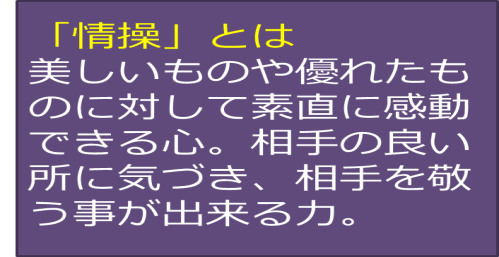 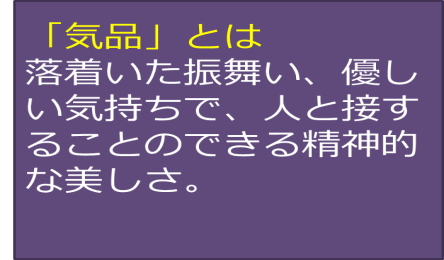 全ての教育活動にグローバル人材の育成、自主・自律の観点を取り入れる。３ＳＫ【SEIRI、SEITON、SEISOU、KIKIKANNRI】で学力向上と働き方改革を推進する。１.「進路希望実現」に関する中期的目標（１）次期学習指導要領を見据えたカリキュラム・マネジメントを確立し、「確かな学力」を育成する。総合的な探究の時間「夕陽学」を軸に、各教科・行事等の教育活動をつなぎ、学校における「協働」を実現する。指導教諭を中心に、「主体的・対話的で深い学び」の実現をめざした授業を行い、その評価方法について研究する。次期学習指導要領の内容について、高大接続を踏まえ、新たな教育課程を作成する。（２）系統的にキャリア教育を推進し、進路目標を明確にし、実現につなげる。各学年の生徒に応じた進路の取組を行う。：スケジュールの早期提供、模試の事前・事後指導、学びの履歴書の作成　　：志望校決定率　60％以上、国公立・関西５私大（関関同立近大）200名合格（H30：60％313名）３ＳＫで学力向上と働き方改革を推進する。２.「自主・自律」に関する中期的目標（１）基本的生活習慣を確立し、学業及び行事に主体的・協働的に取り組む。学生自治を基本に、学校生活・行事・部活動に主体的・協働的に取り組み、快活な学生を育てる。：自己診断90％（H30：生徒89.1％）「部活動に係る活動方針」の実施道徳教育推進教師を中心に、道徳教育の充実を図る。　　　　：校内研修の実施、推進体制の構築、全体計画の作成、自己診断80％（２）学校、保護者、地域が一体となって安心安全で温もりのある学校・街づくりに参画する。「こころの再生」にかかるあいさつ、学校・地域のクリーンアップ、高齢者施設、病院との交流活動を行う。教育相談・支援体制に基づき、家庭、専門人材、外部機関等と連携し、生徒一人ひとりに応じた教育活動を推進する。「夕陽丘高校いじめ防止基本方針」に基づき、「夕陽丘高校いじめ対策組織」を中心に、学校全体でいじめの未然防止、早期発見・早期解決に取組む。防犯・防災を含む危機管理体制、３ＳＫを日常化し、安心安全な教育環境を整える。３.「グローバル人材育成」に関する中期的目標（１）ＹＧＲ（＊１）と連携し、海外研修や授業等を通じて、多様性を理解するとともに、自身のキャリアデザインを考える。海外修学旅行、ニューヨーク語学研修、ウィーン音楽研修を継続発展する。グローバルに使える力として多様性・英語の４技能をバランスよく育成する。：英語学力調査のスコア　2021年度：65％、英検合格　2021年度：40名（H30：英語学力調査のスコア1年75％ 2年64％、英検２級合格者85名）　　（２）ＹＧＲと連携し、国内にいながらにして国際交流を体験できるような様々な機会を提供する。海外からの学校訪問や留学生を積極的に受け入れ、日々の学習活動と関連をもたせ、国際交流の内容を深化する。：姉妹校：クラークスタウン北高校（アメリカ・ニューヨーク）、鳳新高級中学（台湾）ＳＤＧsをテーマに、生徒の主体的な取組及び国際交流の活動を学校全体で計画的に行う。：ＳＤＧsの取組、国際交流活動４.「国内最高の音楽教育」に関する中期的目標（１）国や府の推進事業等を積極的に活用し、国内外のトップアーティストを招聘した特別レッスン、特別公開講座を実施する。国際舞台で活躍することを意識した特別レッスン、特別公開講座を取り入れる。一流の指揮者を招聘して、ザ・シンフォニーホールでの定期演奏会、音楽科25周年（2020年）事業を確定する。（２）生徒等の企画運営による学内演奏会やアウトリーチ活動を展開する。校内のヴィオーラホール等を活用して、また、近隣ホール・小学校、地域での音楽会を実施する。（３）国内及び海外の大学等と連携し、交流を促進する。大阪教育大学、台湾、オーストリア、ハワイの学校と交流を継続する。※　⑳上の１.～４.の中期的目標をより効果的に発信していく。：中学生対象の説明会、ＷＥＢページ、掲示板、学校通信、マガジン学校教育自己診断の結果と分析［平成　　年　　月実施分］学校運営協議会からの意見中期的目標今年度の重点目標具体的な取組計画・内容評価指標自己評価１　進路希望実現（１）次期学習指導要領を見据えたカリキュラム・マネジメントを確立し、「確かな学力」を育成する。（２）系統的にキャリア教育を推進し、進路目標を明確にし、実現につなげる。①総合的な探究の時間「夕陽学」を軸に、各教科・行事等の教育活動をつなぎ、学校における「協働」を実現する。②指導教諭を中心に「主体的・対話的で深い学び」の実現をめざした授業を行い、その評価方法について研究する。③次期学習指導要領の内容について、高大接続を踏まえ、新たな教育課程を作成する。④各学年の生徒に応じた進路の取組を行う。：スケジュールの早期提供、模試の事前・事後指導、学びの履歴書の作成⑤３ＳＫで学力向上と働き方改革を推進する。①３年間の総合・教科・行事等の活動とその関連性がわかる一覧表を作成、活用する。②全ての教科で問題解決型学習、ルーブリック評価に基づくパフォーマンス課題を実施、授業アンケート平均3.3以上（H30:3.45）③関連研修への参加と還元研修実施、新教育課程の素案作成④進路講座実施回数H30維持、志望校決定率60%以上（H30:60%）、国公立関西５私大（関関同立近大）200名合格（H30:313名）⑤学習状況調査の変容度２　自主・自律（１）基本的生活習慣を確立し、学業及び行事に主体的・協働的に取り組む。（２）学校、保護者、地域が一体となって安心安全で温もりのある学校・街づくりに参画する。⑥学生自治を基本に、学校生活・行事・部活動に主体的・協働的に取り組み、快活な学生を育てる。⑦道徳教育推進教師を中心に、道徳教育の充実を図る。⑧「こころの再生」にかかるあいさつ、学校・地域のクリーンアップ、高齢者施設、病院との交流活動を行う。⑨教育相談・支援体制に基づき、家庭、専門人材、外部機関等と連携し、生徒一人ひとりに応じた教育活動を推進する。⑩「夕陽丘高校いじめ防止基本方針」に基づき、「夕陽丘高校いじめ対策組織」を中心に、学校全体でいじめの未然防止、早期発見・早期解決に取組む。⑪防犯・防災を含む危機管理体制、３ＳＫを日常化し、安心安全な教育環境を整える。⑥遅刻数減少に向けて好事例等を研究する。リーダー研修実施、自己診断90％以上維持（H30:89.1％）、「部活動に係る活動方針」の適切な実施⑦校内研修の実施、推進体制の構築、全体計画の作成、自己診断80％⑧あいさつ週間の設定、自己診断80％以上(H30:88.2％)、活動回数10回以上(H30:15回)⑨教職員:自己診断80％（H30:83.7％）⑩「夕陽丘高校いじめ防止基本方針」点検教職員：自己診断90％以上（H30:83.6％）⑪実践的な避難訓練の実施、区役所等外部と連携した防災訓練、３ＳＫに係る点検３　グローバル人材育成（１）ＹＧＲ（＊１）と連携し、海外研修を通じて、多様性を理解するとともに、自身のキャリアデザインを考える。（２）ＹＧＲと連携し、国内にいながらにして国際交流を体験できるような様々な機会を提供する。⑫海外修学旅行、ニューヨーク語学研修、ウィーン音楽研修を継続発展する。⑬グローバルに使える力として多様性・英語の４技能をバランスよく育成する。⑭海外からの学校訪問や留学生を積極的に受け入れ、日々の学習活動と関連をもたせ、国際交流の内容を深化する。⑮ＳＤＧsをテーマに、生徒の主体的な取組及び国際交流の活動を学校全体で計画的に行う。⑫アンケートの満足度90％以上⑬英語学力調査のスコア（生徒の８割）：65%、（H30: １年75％ ２年64％）、英検２級合格者：40名（H30:85名）、講座回数：各学年１回以上、スピーキングテストの実施、コミュニケーション英語の英語利用率：50％（H30:40％）⑭交流内容、留学生の日本語教室の深化、自己診断85％以上（H30:89.6％）⑮ＳＤＧsに係る取組、国際交流活動年３回（H30:３回）実施、国際に係る生徒の取組人数600人以上（H30:1,000人）４　国内最高の音楽教育（１）国や府の推進事業等を積極的に活用し、国内外のトップアーティストを招聘した特別レッスン、特別公開講座を実施する。（２）生徒等の企画運営による学内演奏会やアウトリーチ活動を展開する。（３）国内及び海外の大学・音楽学校と連携し、交流や短期留学を促進する。⑯国際舞台で活躍することを意識した特別レッスン、特別公開講座を取り入れる。⑰一流の指揮者を招聘して、ザ・シンフォニーホールでの定期演奏会、音楽科25周年（2020年）事業を確定する。⑱校内のヴィオーラホール等を活用して、また、近隣ホール・小学校、地域での音楽会を実施する。⑲大阪教育大学、台湾、オーストリア、ハワイの学校等と交流を継続する。⑯特別レッスン・公開講座の満足度100％（H30:100％）、留学に関する講座の実施⑰実施内容、事後アンケートの満足度100％（H30:100％）⑱校内、近隣ホール・小学校、地域での音楽会の実施回数６回以上（H30:８回）⑲年間６回以上（H30:８回）※広報広報の在り方を検討する。⑳１.～４.の中期的目標をより効果的に発信していく。⑳中学生対象説明会等の本校生徒の参加数200名以上（H30:278名）、掲示板月１回更新、夕陽丘マガジンの発行(隔月１回)